Resoluciones #212 - #231Resoluciones #212 - #231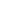 